OPEN SPORTCLUBWerking gericht naar mensen in armoedeFinanciële ondersteuning 2018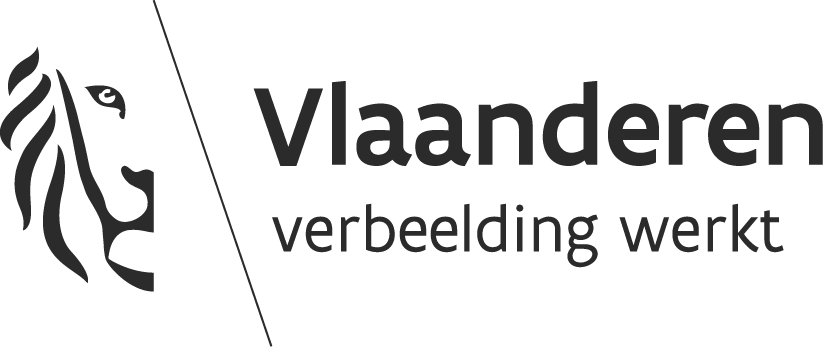 Atletiek is dé sport bij uitstek om een laagdrempelig aanbod te creëren, gericht naar personen die aan de rand van de maatschappij staan: kansarmen.Verenigingen die inspanningen leveren om deze doelgroep bij hun werking te betrekken en hiervoor samenwerken met één of meerdere instanties kunnen hiervoor genieten van financiële ondersteuning die de federatie kon verkrijgen via een projectsubsidie “Open Sportclub” bij het kabinet van minister Homans. In 2018 kan een budget van 8.000 euro verdeeld worden.Wat komt in aanmerking?Projecten van verenigingen waarbij extra aandacht besteed worden aan het toeleiden van personen uit de doelgroep door samen te werken met verenigingen van het Netwerk tegen armoede, lokale groeperingen, buurtscholen, opvangcentra … .Deze projecten hebben steeds een laagdrempelig karakter en zijn zowel fysiek, materieel als organisatorisch gemakkelijk toegankelijk. Bv. Start to Run in samenwerking met een armoedegroepering, bewegingslessen, atletiekinitiaties voor vluchtelingen, …Welke resultaten moeten voorgelegd worden?Het aantonen van de samenwerking met een vereniging, instantie of gemeentelijke organisatie tegen armoede (verklaring van samenwerking).Het aantonen van de participatie van leden in armoede (op basis van omnio-statuut, kansenpas, verklaring van een instantie ...).Welke financiële ondersteuning biedt de federatie?Deelnemende verenigingen kunnen ondersteuning krijgen voor de volgende kosten:Huur accommodatieHuur / aankoop specifiek materiaalVerplaatsingskosten voor medewerkers Vrijwilligersvergoedingen voor medewerkersPromotiekosten (drukkosten, copieerkosten)Andere kosten na goedkeuring van de Vlaamse AtletiekligaHoe financiering aanvragen?Stuur voor 21 maart een realistische begroting van de kosten én van de inkomsten naar Paula Vanhoovels, paula@atletiek.be .Op basis van de aanvragen en het beschikbare budget worden de kosten verdeeld. Zorg voor een concreet voorstel  en geef duidelijk weer hoe je de doelgroep naar de activiteiten zal toeleiden.Let wel: bij het indienen van de kosten worden ook bewijsstukken gevraagd (facturen, ondertekende nota’s van medewerkers voor verplaatsingskosten en vrijwilligersvergoedingen).Kosten kunnen niet dubbel gefinancierd worden (via andere subsidiekanalen). Bij vaststelling van misbruiken wordt de volledige financiering geannuleerd.
De goedkeuring van de aanvraag zal samen met het toegekende budget voor 31/3/2018 naar de club gestuurd worden.Voorbeeld voor het indienen van de aanvraagCLUB:ACTIVITEIT:SAMENWERKING MET:MANIER WAARP DE DOELGROEP NAAR DE ACTIVITEIT GELEID WORDT:WIJZE VAN MONITORING VAN KANSARME DEELNEMERS:VOORZIENE INKOMSTEN EN UITGAVEN: 	UITGAVEN	INKOMSTENHuur accommodatieHuur materiaal	Verplaatsingskosten medewerkers	Vrijwilligersvergoeding medewerker		Promotiekosten	Aanvraag extra kosten: (goed te keuren)		--  	VAL		Andere:  		Eigen inbrengMeer info	Paula Vanhoovels – paula@atletiek.be – 02/474 72 22